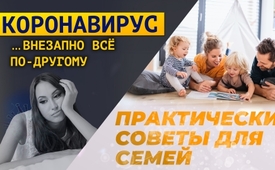 Коронавирус: внезапно все по-другому. Практические советы для семей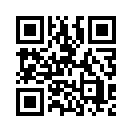 Коронавирус: внезапно Вы оказываетесь со своей семьей вместе в очень ограниченном пространстве. Домашний офис, домашняя работа и спорящие дети – нервы на пределе.
Обреченность или шанс? Мы покажем Вам сегодня, как можно через кризис семьям сблизиться и при этом с удовольствием. Позвольте вдохновить себя совершенно по-новому!Семьи находятся вместе в очень ограниченном пространстве: муж в домашнем кабинете, дети дома..., гора посуды растет, дети спорят, нервы на пределе, закипают старые ссоры и раздоры достигли совершенства. Это не описание сцены ужаса, но иногда происходит то, что мы, к сожалению, все слишком хорошо знаем!

Но даже для таких случаев есть надежда.
В нашем разделе DaN ("Другие новости") мы покажем вам сегодня, как в таких ситуациях семьи находят самые оригинальные способы не сдаваться, а сближаться через кризис. 
Как? В коротких клипах на тему НОВЫХ ЦЕННОСТЕЙ они показывают не только как правильно или неправильно договариваться в повседневной жизни, но и как использовать шанс достичь настоящей более глубокой гармонии через совместные проблемы. DaN сегодня: из практики – и для практики.

Иво Засек, основатель Kla.TV и OCG, уже на протяжении 35 лет имеет этот опыт в повседневной жизни со своей семьей из 13 человек. Мы покажем Вам сегодня трехминутный клип 2008 года про то, как семья Засек заставила кухню засверкать чистотой ровно за 3 минуты… И при этом с большим удовольствием!

Вдохновленные такими примерами, все больше и больше семей OCG в стране и за ее рубежом смогли в течение этих лет ощутить себя сплоченными командами. Может быть, после этой передачи и Вы тоже сможете?!!!
"Итак... Руки вверх, поехали…"

Проблемы — шанс иметь хорошие семейные отношения.
Совместно — намного веселее.
Вместе - больше радости.

У вас есть стремление к большему? Тогда вы найдете оригинальные семейные видеоклипы по отображенной ссылке.

В конце этой передачи прозвучит песня 2004 года в исполнении семьи Засек. Одна из восьми ораторий, с которыми семья гастролировала по Европе в 2001–2010 годах, называлась «Вопросы и ответы». Сегодня мы показываем вам песню "Ссора".  Два маленьких мальчика, Йошуа и Ян-Енох, задают себе вопрос: «Почему я постоянно спорю, даже если того не хочу?» Послушайте и убедитесь сами, как члены семьи могут ответить на такие вопросы.

Мы желаем, чтобы наши "немного другие новости" порадовали вас и надеемся, что они принесут вам немного расслабления и вдохновения.от rs.Источники:https://www.sasek.tv/neuewerte
https://www.sasek.tv/ruМожет быть вас тоже интересует:#Coronavirus-ru - www.kla.tv/Coronavirus-ruKla.TV – Другие новости ... свободные – независимые – без цензуры ...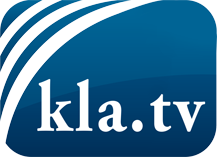 О чем СМИ не должны молчать ...Мало слышанное от народа, для народа...регулярные новости на www.kla.tv/ruОставайтесь с нами!Бесплатную рассылку новостей по электронной почте
Вы можете получить по ссылке www.kla.tv/abo-ruИнструкция по безопасности:Несогласные голоса, к сожалению, все снова подвергаются цензуре и подавлению. До тех пор, пока мы не будем сообщать в соответствии с интересами и идеологией системной прессы, мы всегда должны ожидать, что будут искать предлоги, чтобы заблокировать или навредить Kla.TV.Поэтому объединитесь сегодня в сеть независимо от интернета!
Нажмите здесь: www.kla.tv/vernetzung&lang=ruЛицензия:    Creative Commons License с указанием названия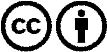 Распространение и переработка желательно с указанием названия! При этом материал не может быть представлен вне контекста. Учреждения, финансируемые за счет государственных средств, не могут пользоваться ими без консультации. Нарушения могут преследоваться по закону.